米沢少年少女発明クラブニュース　H30.11.3　Mn電池を作ろう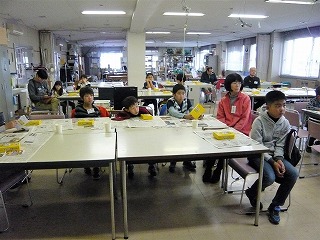 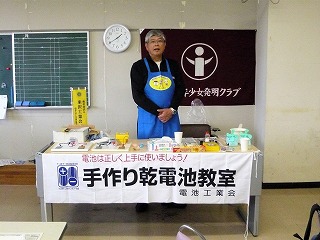 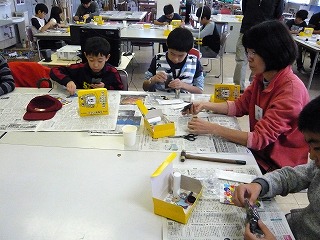 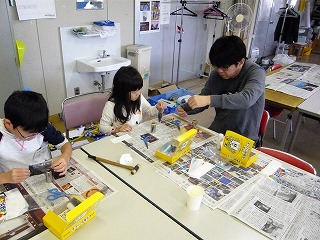 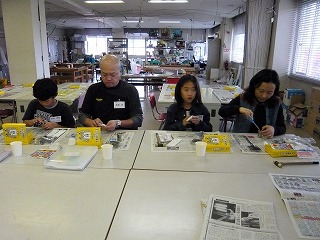 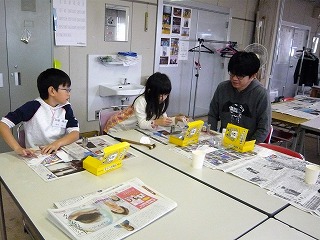 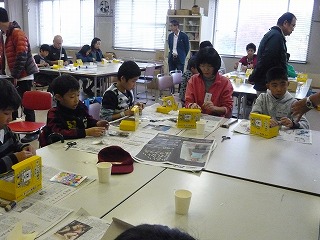 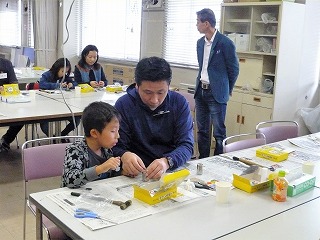 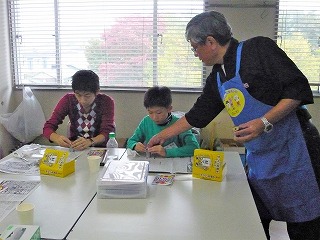 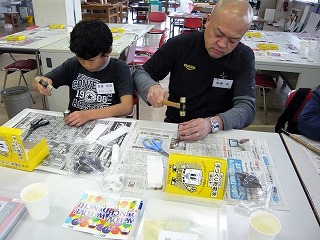 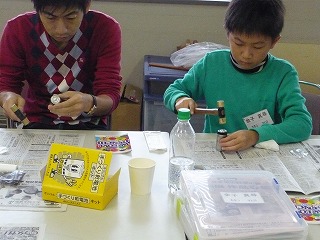 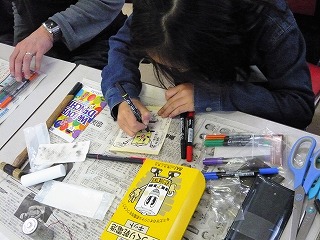 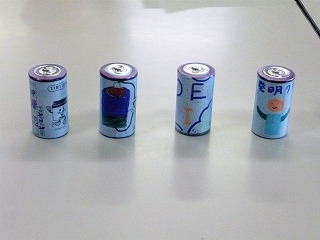 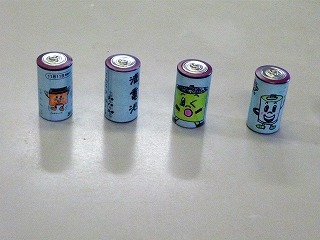 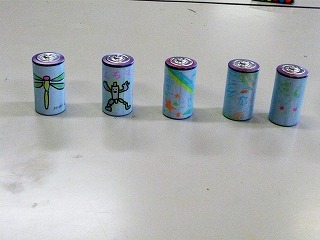 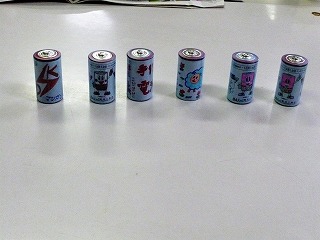 